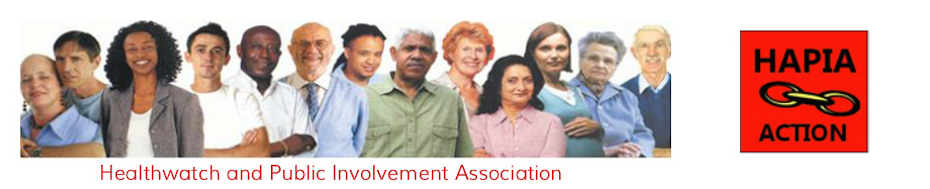 MENTAL HEALTHPLACES OF SAFETY - ENGLANDFreedom of Information Act – Responses 2019 - 2020HEALTHWATCH AND PUBLIC INVOLVEMENT ASSOCIATIONCompany Limited by Guarantee                                Company Registered in England      Company No:  06598770                                      Registered Charity No:  1138181                                                 www.hapia2013.orgCONTENTSDefinition of a Place of Safety	…	…	…	…	…	…	…	2Questions	…	…	…	…	…	…	…	…	…	…	3Avon and Wiltshire Mental Health Partnership NHS Trust	…	…	…	4Barnet, Enfield and Haringey Mental Health NHS Trust	…	…	…	…	4Birmingham and Solihull Mental Health NHS Foundation Trust	…	…	…	5Birmingham Women’s and Children’s NHS Foundation Trust	…	…	…	5Black Country Partnership NHS Foundation Trust	…	…	…	…	…	6Bradford District Care NHS Foundation Trust	…	…	…	…	…	6Camden and Islington NHS Foundation Trust	…	…	…	…	…	6Cornwall Partnership NHS Foundation Trust	…	…	…	…	…	7Coventry and Warwickshire Partnership NHS Trust	…	…	…	…	7Cumbria, Northumberland, Tyne and Wear NHS Trust	…	…	…	…	8Devon Partnership NHS Trust	…	…	…	…	…	…	…	9Dorset Healthcare University NHS Foundation Trust	…	…	…	…	10Essex Partnership University NHS Foundation Trust	…	…	…	…	10Gloucestershire Health and Care NHS Foundation Trust	…	…	…	…	11Humber Teaching NHS Foundation Trust	…	…	…	…	…	…	11Isle of Wight NHS Trust	…	…	…	…	…	…	…	…	12Lancashire and South Cumbria NHS Foundation Trust	…	…	…	…	13Leeds and York NHS Foundation Trust	…	…	…	…	…	…	13Livewell Southwest	…	…	…	…	…	…	…	…	…	14Midland Partnership NHS Trust	…	…	…	…	…	…	…	14Northamptonshire Healthcare NHS Foundation Trust	…	…	…	…	15North Staffordshire Combined Healthcare NHS Foundation Trust	…	…	15Rotherham, Doncaster and South Humber NHS Foundation Trust	…	…	15Somerset Partnership NHS Foundation Trust	…	…	…	…	…	16South West Yorkshire Partnership NHS Foundation Trust	…	…	…	16Sussex Partnership NHS Trust	…	…	…	…	…	…	…	17Worcestershire Health and Care NHS Trust	…	…	…	…	…	17Policies and Protocols Listings	…	…	…	…	…	…	…	19DEFINITION OF A PLACE OF SAFETYThe term ‘Place of Safety is used in the Mental Health Act 1983, an Act of the Parliament of the United Kingdom.Section 136 of the Act gives Police Officers the power to detain an apparently mentally disordered person who is in a Public Place and is believed to be a danger to himself/herself or to others, to a ‘Place of Safety’ where they may be assessed by a doctor.Section 136 of the Act gives the Police powers to remove a person who is not in a public place to a place of safety after the issue of a Warrant by a Justice of the Peace.According to a unilateral statement by the Home Office, Places of Safety should typically be Hospitals, other medical facilities, residential care homes or the home of a relative or friend of the person.Police Stations should only be used as a Place of Safety as a last resort.Links:MENTAL HEALTH – PLACES OF SAFETYFreedom of Information – 27 October 2019 - RESPONSESQUESTIONS:How many patients have been admitted to the Place of Safety since 01 January 2019?How many patients have waited for entry to this Place of Safety for more than one hour since 01 January 2019?Please supply a copy of your Policy and Protocol for providing support and care for people detained under the Mental Health Act, who are required to queue outside this Place of Safety when the Place of Safety is full.What safeguards do you have in place to support people detained under the Mental Health Act, when there is no capacity in a health-based place of safety?POLICIES LIST – Alphabetical by NHS TrustEast London NHS Foundation Trust – Sections 135 and 136 Place of Safety Policy.Camden and Islington NHS Foundation Trust – Health Base Place of Safety (HBPOS) Operational Policy – August 2019.Coventry and Warwickshire Partnership NHS Trust – Operational Protocol for the Multi-Agency Management of Place of Safety under S135(1) and (2) and S136 Mental Health Act 1983 (Revised 2007). Shropshire / Telford and Wrekin Inter-Agency – Section 136 Policy Somerset and Yeovil Partnership NHS Foundation Trust – Sections 135 and 136 Mental Health Act 1983 - Joint Agency Protocol South West London and St. George’s Mental Health NHS Trust – Bed Management Policy – 23 May 2019.South West London and St. George’s Mental Health NHS Trust – Section 126 Mental Health Act (1983) - Joint Policy and Procedure.Staffordshire and Stoke on Trent Inter-Agency – Section 136 Policy … Final versionWorcestershire Health and Care NHS Trust – Operational Protocol for the Multi-Agency Management of Places of Safety under S135(1) and (2) and S136 Mental Health Act 1983 (Revised 2007, Revised Policing and Crime Act 2017)Mental Health Act 1983https://en.wikipedia.org/wiki/Mental_Health_Act_1983Act of Parliament https://en.wikipedia.org/wiki/Parliament_of_the_United_KingdomMentally Disorderedhttps://en.wikipedia.org/wiki/Mental_disorderPublic Placehttps://en.wikipedia.org/wiki/Public_spaceJustice of the Peacehttps://en.wikipedia.org/wiki/Justice_of_the_peaceHome Officehttps://en.wikipedia.org/wiki/Home_OfficeHospitalshttps://en.wikipedia.org/wiki/HospitalPolice Stationshttps://en.wikipedia.org/wiki/Police_stationAVON AND WILTSHIRE MENTAL HEALTH PARTNERSHIP NHS TRUSTAVON AND WILTSHIRE MENTAL HEALTH PARTNERSHIP NHS TRUSTAVON AND WILTSHIRE MENTAL HEALTH PARTNERSHIP NHS TRUSTPLACE OF SAFETYPLACE OF SAFETYDETAINED PATIENTSQ1.Mason Unit, South Mead Hospital, Bristol  ………………………………………Bluebell Unit, Green Lane Hospital, Devizes …………………………………….843426Q2.We do not hold this information.We do not hold this information.Q3.Bluebell Unit, Green Lane:  The Police use an Assessment Room inside the Unit.  We offer support to the Police and Ambulance Crew, and should there be capacity pressures, we relay the urgency of the situation to the on-call Managers and Executive for support.Mason Unit, Southmead:  In circumstances where we have no capacity, then we will utilise space at the East Place of Safety or the local Emergency Departments, until a bed is available.At present these approaches are being written into Protocol, therefore, we do not have a Policy/Protocol to share which covers this specific issue.Bluebell Unit, Green Lane:  The Police use an Assessment Room inside the Unit.  We offer support to the Police and Ambulance Crew, and should there be capacity pressures, we relay the urgency of the situation to the on-call Managers and Executive for support.Mason Unit, Southmead:  In circumstances where we have no capacity, then we will utilise space at the East Place of Safety or the local Emergency Departments, until a bed is available.At present these approaches are being written into Protocol, therefore, we do not have a Policy/Protocol to share which covers this specific issue.BARNET, ENFIELD AND HARINGEY MENTAL HEALTH NHS TRUSTBARNET, ENFIELD AND HARINGEY MENTAL HEALTH NHS TRUSTBARNET, ENFIELD AND HARINGEY MENTAL HEALTH NHS TRUSTPLACE OF SAFETYPLACE OF SAFETYDETAINED PATIENTSQ1.The Case Building, St. Ann’s Hospital ………………………………………………………496Q1.Data as at 13 November 2019  St. Ann’s Hospital no longer has a Place of Safety.  The Trust provides a centralised Health Base Place of Safety in England.Data as at 13 November 2019  St. Ann’s Hospital no longer has a Place of Safety.  The Trust provides a centralised Health Base Place of Safety in England.Q2.The Trust does not record data of patients who have waited for more than one hour for entry to the Place of Safety.  It captures diversions to other suites when no capacity.The Trust does not record data of patients who have waited for more than one hour for entry to the Place of Safety.  It captures diversions to other suites when no capacity.Q3.Operational Protocol, Section 10 and Appendix 5.Operational Protocol, Section 10 and Appendix 5.BIRMINGHAM AND SOLIHULL MENTAL HEALTH NHS FOUNDATION TRUSTBIRMINGHAM AND SOLIHULL MENTAL HEALTH NHS FOUNDATION TRUSTBIRMINGHAM AND SOLIHULL MENTAL HEALTH NHS FOUNDATION TRUSTPLACE OF SAFETYPLACE OF SAFETYDETAINED PATIENTSQ1.As at 18 December 2019Oleaster Centre, Birmingham  …………………………………………………………..461Q2.None have waited for more than an hour.None have waited for more than an hour.Q3.We do not have a Protocol currently.  If required, we would divert patients to an alternative Place of Safety in A&E.We do not have a Protocol currently.  If required, we would divert patients to an alternative Place of Safety in A&E.Q4.As with Question 3 above, we would divert patients to avoid a wait outside.As with Question 3 above, we would divert patients to avoid a wait outside.BIRMINGHAM WOMEN’S AND CHILDREN’S NHS FOUNDATION TRUSTBIRMINGHAM WOMEN’S AND CHILDREN’S NHS FOUNDATION TRUSTBIRMINGHAM WOMEN’S AND CHILDREN’S NHS FOUNDATION TRUSTPLACE OF SAFETYPLACE OF SAFETYDETAINED PATIENTSQ1.Since 01 January 2019Parkview Place of Safety  ……………………………………………………………………50Q2.We do not collect this information as this is a Police (Power) detention under the MHA and not an NHS Trust detention.  However, this information should be available from West Midlands Police.We do not collect this information as this is a Police (Power) detention under the MHA and not an NHS Trust detention.  However, this information should be available from West Midlands Police.Q3.We do not collect this information as this is a Police (Power) detention under the MHA and not an NHS Trust detention.As far as we are aware, the Police divert to another Place of Safety as it is their power and they must ensure that the patient is detained safely.We do not collect this information as this is a Police (Power) detention under the MHA and not an NHS Trust detention.As far as we are aware, the Police divert to another Place of Safety as it is their power and they must ensure that the patient is detained safely.Q4.A patient will be ‘liable to be detained under the MHA’ whilst waiting an inpatient bed, and the final application to be made by an Approved Mental Health Professional.The detention under a Section 2 or Section 3 cannot take place until a bed is found.  Whilst waiting for this bed, the patient would be managed by his Responsible Clinician with the support of our Crisis Team ,if required, in the Community.A patient will be ‘liable to be detained under the MHA’ whilst waiting an inpatient bed, and the final application to be made by an Approved Mental Health Professional.The detention under a Section 2 or Section 3 cannot take place until a bed is found.  Whilst waiting for this bed, the patient would be managed by his Responsible Clinician with the support of our Crisis Team ,if required, in the Community.BLACK COUNTRY PARTNERSHIP NHS FOUNDATION TRUSTBLACK COUNTRY PARTNERSHIP NHS FOUNDATION TRUSTBLACK COUNTRY PARTNERSHIP NHS FOUNDATION TRUSTPLACE OF SAFETYPLACE OF SAFETYDETAINED PATIENTSQ1.From January – December 2019Penn Hospital, Wolverhampton  ……………………………………………………….Hallam Street Hospital, West Bromwich  …………………………………………..99111Q2.There have been 8 or the 99 patients that waited longer than 1 hour for entry into the Place of Safety.There have been 8 or the 99 patients that waited longer than 1 hour for entry into the Place of Safety.Q3.Please see the attached Protocol.  This is currently under review by the Trust.Please see the attached Protocol.  This is currently under review by the Trust.BRADFORD DISTRICT CARE NHS FOUNDATION TRUSTBRADFORD DISTRICT CARE NHS FOUNDATION TRUSTBRADFORD DISTRICT CARE NHS FOUNDATION TRUSTPLACE OF SAFETYPLACE OF SAFETYDETAINED PATIENTSQ1.Lynfield Mount Hospital, Heights Lane, Bradford  …………….…………..Airedale Centre for Mental Health, Skipton Road, Keighley …………..       129       150Q2.BDCFT does not collect this information.BDCFT does not collect this information.Q3.Our Policy dies not have any reference to responding to queues.  As we have two health-based Places of Safety, if one is full, the other will be utilised.Our Policy dies not have any reference to responding to queues.  As we have two health-based Places of Safety, if one is full, the other will be utilised.Q4.Our Policy does not detail any such requirements.  We have two options available and have not encountered the need for other contingencies.Our Policy does not detail any such requirements.  We have two options available and have not encountered the need for other contingencies.CAMDEN AND ISLINGTON NHS FOUNDATION TRUSTCAMDEN AND ISLINGTON NHS FOUNDATION TRUSTCAMDEN AND ISLINGTON NHS FOUNDATION TRUSTPLACE OF SAFETYPLACE OF SAFETYDETAINED PATIENTSQ1.Royal Free Hospital  …………………………………………………………………………The Whittington Hospital  ………………………………………………………………..University College London Hospital  ……………………………………………….231407312Q2.We do not hold this information.  This information is held by the Metropolitan Policy and the British Transport Police.We do not hold this information.  This information is held by the Metropolitan Policy and the British Transport Police.Q3.We can share the working draft awaiting final approval.  The copy is attached.We can share the working draft awaiting final approval.  The copy is attached.Q4.When there is no capacity in the C&I HBPOS, the Co-ordinator will use the MI-capacity tool to establish the nearest available Place of Safety, including BEH POS at Chase Farm.  Local Emergency Departments may be used if no dedicated HBPOS capacity is available.When there is no capacity in the C&I HBPOS, the Co-ordinator will use the MI-capacity tool to establish the nearest available Place of Safety, including BEH POS at Chase Farm.  Local Emergency Departments may be used if no dedicated HBPOS capacity is available.CORNWALL PARTNERSHIP NHS FOUNDATION TRUSTCORNWALL PARTNERSHIP NHS FOUNDATION TRUSTCORNWALL PARTNERSHIP NHS FOUNDATION TRUSTPLACE OF SAFETYPLACE OF SAFETYDETAINED PATIENTSQ1.January 2019 – December 2019Longreach House, Redruth ………………………………………………………………404Q2.The Trust does not hold this information in a reportable format.Q3.The Trust does not a Policy/Protocol.  If this does happen, our staff will remain in contact with the Police Officers and give the Detainee any information that they are requesting.  Hot/cold drinks are provided, and food if needed, and toilet facilities.  The Trust also alerts the on-duty Approved Mental Health Professional to start the process of the Mental Health Act Administrator.The Trust does not a Policy/Protocol.  If this does happen, our staff will remain in contact with the Police Officers and give the Detainee any information that they are requesting.  Hot/cold drinks are provided, and food if needed, and toilet facilities.  The Trust also alerts the on-duty Approved Mental Health Professional to start the process of the Mental Health Act Administrator.Q4.The Police will attend the local General Hospital with the Detainee and remain with them until they can be transferred to the s136 Suite.The Police will attend the local General Hospital with the Detainee and remain with them until they can be transferred to the s136 Suite.COVENTRY AND WARWICKSHIRE PARTNERSHIP NHS TRUSTCOVENTRY AND WARWICKSHIRE PARTNERSHIP NHS TRUSTCOVENTRY AND WARWICKSHIRE PARTNERSHIP NHS TRUSTPLACE OF SAFETYPLACE OF SAFETYDETAINED PATIENTSQ1.From 01 January 2019 – 31 November 2019  ……………………………………………188Q2.Waiting for more than 1 hours from arrival to being seen ………………………23Q3. See attached. See attached.Q4.Individuals who we are not able to be accommodated in Place of Safety, are re-directed to an A&E Department supported by Police, where the MHAA is arranged and where possible, they are moved back to the Place of Safety.Individuals who we are not able to be accommodated in Place of Safety, are re-directed to an A&E Department supported by Police, where the MHAA is arranged and where possible, they are moved back to the Place of Safety.CUMBRIA, NORTHUMBERLAND, TYNE AND WEAR NHS TRUSTCUMBRIA, NORTHUMBERLAND, TYNE AND WEAR NHS TRUSTCUMBRIA, NORTHUMBERLAND, TYNE AND WEAR NHS TRUSTPLACE OF SAFETYPLACE OF SAFETYDETAINED PATIENTSQ1.Tranwell Unit, Gateshead – Hopewood Park, Ryhope, Sunderland – Greentrees,St. Nicholas Hospital, Gosforth – Alnmouth Ward, St. George’s Park, MorpethPatients are not ‘admitted’ to the Place of Safety.  This is a clinical setting which enables a discrete, quiet and secure area for individuals who are detained under the Police Holding power of Section 136m, to be assessed under the Mental Health Act.  Upon conclusion of the assessment and identification of the most appropriate onward plan, the individual does not remain in the suite.However, we can provide the following data, which covers the period 01 January 2019 – 30 September 2019.  (Please note that we only have this data for the number of assessments undertaken, and no ‘individuals seen’, so some people may have been assessed on more than one occasion.Tranwell Unit, Gateshead – Hopewood Park, Ryhope, Sunderland – Greentrees,St. Nicholas Hospital, Gosforth – Alnmouth Ward, St. George’s Park, MorpethPatients are not ‘admitted’ to the Place of Safety.  This is a clinical setting which enables a discrete, quiet and secure area for individuals who are detained under the Police Holding power of Section 136m, to be assessed under the Mental Health Act.  Upon conclusion of the assessment and identification of the most appropriate onward plan, the individual does not remain in the suite.However, we can provide the following data, which covers the period 01 January 2019 – 30 September 2019.  (Please note that we only have this data for the number of assessments undertaken, and no ‘individuals seen’, so some people may have been assessed on more than one occasion.Q1.Tranwell (Suite closed on 15 April 2019 due to closure of TranwellUnit  ………………………………………………………………………………………………….Hopewood Park  ………………………………………………………………………………Greentrees ………………………………………………………………………………………..Alnmouth  …………………………………………………………………………………………6286530Q2.No patient waited more than 1 hour for entry.No patient waited more than 1 hour for entry.Q3.We do not have a Policy for this.  Instead, we would divert to another Place of Safety within the Trust, through discussion via telephone with the Police Officers.  Of the 137 assessments required, only 10 assessments (7.3%) were diverted to an alternative Place of Safety (due to the first choice Suite being in use for another assessment).  It should be noted that Police Officers alert the local Crisis Team en-route (by telephone), when a person is detained under S136, to enable arrangements to be made to ensure that there are Crisis Team staff available to meet the Police Officers at the Place of Safety.Therefore, if a suite is already in use, this enables this to be identified at the earliest opportunity, and the Police can travel directly to the next available Suite.We do not have a Policy for this.  Instead, we would divert to another Place of Safety within the Trust, through discussion via telephone with the Police Officers.  Of the 137 assessments required, only 10 assessments (7.3%) were diverted to an alternative Place of Safety (due to the first choice Suite being in use for another assessment).  It should be noted that Police Officers alert the local Crisis Team en-route (by telephone), when a person is detained under S136, to enable arrangements to be made to ensure that there are Crisis Team staff available to meet the Police Officers at the Place of Safety.Therefore, if a suite is already in use, this enables this to be identified at the earliest opportunity, and the Police can travel directly to the next available Suite.DEVON PARTNERSHIP NHS TRUSTDEVON PARTNERSHIP NHS TRUSTDEVON PARTNERSHIP NHS TRUSTPLACE OF SAFETYPLACE OF SAFETYDETAINED PATIENTSQ1.Number of s136 patients admittedJanuary 2019 – March 2019 – prior to a centralised Place of Safety:The Cedars, Exeter  …………………………………………………………………………….Haytor Unit, Torbay  …………………………………………………………………………..ECA, Barnstable  …………………………………………………………………………………April 2019 – December 2019 – admitted to Exeter centralised Place of Safety ………………………………………………………………………………………………………..__________________________________________________________________________Number of s135 patients admittedJanuary 2019 – March 2019 – prior to a centralised Place of Safety:The Cedars, Exeter  …………………………………………………………………………..Haytor Unit, Torbay  …………………………………………………………………………ECA, Barnstable  ……………………………………………………………………………….April 2019 – December 2019 – admitted to Exeter centralised Place of Safety ………………………………………………………………………………………………………..60510393___________132153Q2.The Trust does not hold this information.The Trust does not hold this information.Q3.Please see the attached Policy document:  M18_Place_of_Safety_Jan20.Please see the attached Policy document:  M18_Place_of_Safety_Jan20.Q4.The following are interventions used if the Health Base Place of Safety is at full capacity:When a call is received from the Police, the Nurse-in-Charge will facilitate a clear discussion regarding the patient being referred, requesting their name, date of birth, where the patient was found, nature of the concern and what had happened, and the rationale for the potential s136.If the Place of Safety does not have capacity, the Nurse-in-Charge will discuss with the Police Officer any potential for discharges to occur that could enable an admission within a limited period of time.  They will also discuss with the Police Officer, possibly taking the patient to the nearest A&E Department, and request support/treatment (if required following an overdose or self-injury), utilising the A&E Department (with agreement) as a Place of Safety.  The Police will also be supported by making contact with the Plymouth Place of Safety as a possible alternative place for the admission.  If the patient is presenting with extreme aggression, or has committed a serious offence, the patient could be taken into Police Custody where a MHA assessment could be undertaken.  This action would be as a very last resort, based on the patient’s forensic presentation. All details of the referrals made are documented on the POS Log and an RMS is completed to identify any lack of capacity.  Data received is also collated and shared with Senior Managers, to identify situations experienced.The following are interventions used if the Health Base Place of Safety is at full capacity:When a call is received from the Police, the Nurse-in-Charge will facilitate a clear discussion regarding the patient being referred, requesting their name, date of birth, where the patient was found, nature of the concern and what had happened, and the rationale for the potential s136.If the Place of Safety does not have capacity, the Nurse-in-Charge will discuss with the Police Officer any potential for discharges to occur that could enable an admission within a limited period of time.  They will also discuss with the Police Officer, possibly taking the patient to the nearest A&E Department, and request support/treatment (if required following an overdose or self-injury), utilising the A&E Department (with agreement) as a Place of Safety.  The Police will also be supported by making contact with the Plymouth Place of Safety as a possible alternative place for the admission.  If the patient is presenting with extreme aggression, or has committed a serious offence, the patient could be taken into Police Custody where a MHA assessment could be undertaken.  This action would be as a very last resort, based on the patient’s forensic presentation. All details of the referrals made are documented on the POS Log and an RMS is completed to identify any lack of capacity.  Data received is also collated and shared with Senior Managers, to identify situations experienced.DORSET HEALTHCARE UNIVERSITY NHS TRUSTDORSET HEALTHCARE UNIVERSITY NHS TRUSTDORSET HEALTHCARE UNIVERSITY NHS TRUSTPLACE OF SAFETYPLACE OF SAFETYDETAINED PATIENTSQ1.January 2019 – December 2019St. Ann’s Hospital, Poole  …………………………………………………………………..662Q2.No recorded information.  We are not aware of any patients who have waited more than an hour.No recorded information.  We are not aware of any patients who have waited more than an hour.Q3.We do not have a specific Policy regarding waiting to use the Place of Safety, when the Place of Safety is full.  We now have two HBPoS, plus a further two rooms that have been risk assessed for use if needed.We do not have a specific Policy regarding waiting to use the Place of Safety, when the Place of Safety is full.  We now have two HBPoS, plus a further two rooms that have been risk assessed for use if needed.Q4.As above, we have alternative accommodation.  All rooms have been risk assesses and a ‘ligature management plan’ is in place for each.  We conduct a risk assessment when the patient arrives with the Police and determine if the Police are required to stay and where the patient would be best managed.  We conduct a physical health assessment, and the patient is on L3 (1:1) observations throughout the process.Observations are recorded hourly.  We have a dedicated HBPoS team, and have three staff per shift on duty to cover, as well as the Clinical Site Managers who cover 24/7.  These staff have received training to work with patients who are awaiting assessment.  As the rooms are based at the Hospital, other staff are available to rotate and cover.As above, we have alternative accommodation.  All rooms have been risk assesses and a ‘ligature management plan’ is in place for each.  We conduct a risk assessment when the patient arrives with the Police and determine if the Police are required to stay and where the patient would be best managed.  We conduct a physical health assessment, and the patient is on L3 (1:1) observations throughout the process.Observations are recorded hourly.  We have a dedicated HBPoS team, and have three staff per shift on duty to cover, as well as the Clinical Site Managers who cover 24/7.  These staff have received training to work with patients who are awaiting assessment.  As the rooms are based at the Hospital, other staff are available to rotate and cover.ESSEX PARTNERSHIP UNIVERSITY NHS FOUNDATION TRUSTESSEX PARTNERSHIP UNIVERSITY NHS FOUNDATION TRUSTESSEX PARTNERSHIP UNIVERSITY NHS FOUNDATION TRUSTESSEX PARTNERSHIP UNIVERSITY NHS FOUNDATION TRUSTPLACE OF SAFETYPLACE OF SAFETYDETAINED PATIENTSDETAINED PATIENTSQ1.Basildon – Rochford – The Derwent Centre – The Lakes - The Linden Centre ……………………………………………………………………………………………………….451451Q2.Basildon – Rochford – The Derwent Centre – The Lakes – The Linden Centre …………………………………………………………………………………………………………Basildon – Rochford – The Derwent Centre – The Lakes – The Linden Centre …………………………………………………………………………………………………………224Q3.As part of the Freedom of Information Act, all public organisations are required to proactively publish certain classes of information on a Publication Scheme.  A Publication Scheme is a guide to the information that is held by the organisation.  EPUT’s Publication Scheme is located on its website at the following link: https@//eput.nhs.ukThe Trust did send a copy of its Policy in pdf format.As part of the Freedom of Information Act, all public organisations are required to proactively publish certain classes of information on a Publication Scheme.  A Publication Scheme is a guide to the information that is held by the organisation.  EPUT’s Publication Scheme is located on its website at the following link: https@//eput.nhs.ukThe Trust did send a copy of its Policy in pdf format.As part of the Freedom of Information Act, all public organisations are required to proactively publish certain classes of information on a Publication Scheme.  A Publication Scheme is a guide to the information that is held by the organisation.  EPUT’s Publication Scheme is located on its website at the following link: https@//eput.nhs.ukThe Trust did send a copy of its Policy in pdf format.GLOUCESTERSHIRE HEALTH AND CARE NHS TRUSTGLOUCESTERSHIRE HEALTH AND CARE NHS TRUSTGLOUCESTERSHIRE HEALTH AND CARE NHS TRUSTPLACE OF SAFETYPLACE OF SAFETYDETAINED PATIENTSQ1.01 April 2019 – 11 February 2020Maxwell Centre Place of Safety  ………………………………………………………..      This reflects the total number of instances the s136 suite has been      used – so if a patient has been admitted to the s136 suite on multiple      occasions during this time, they will be included multiple times.January 2019 – to dateDetentions held in the s136  ……………………………………………………………….332411 Q2.We do not have related to those waiting for entry to the suite, as the Police are able to let themselves in whilst waiting for Crisis, and it is not an issue raised by the Police.We do not have related to those waiting for entry to the suite, as the Police are able to let themselves in whilst waiting for Crisis, and it is not an issue raised by the Police.Q3.There is no Policy or Protocol for queues outside the Maxwell Suite.There is no Policy or Protocol for queues outside the Maxwell Suite.Q4.The Emergency Department is the multi-agency agreed Health Based Place of Safety in Gloucestershire, when the Maxwell Suite is unavailable (as per the National Guidance).The Emergency Department is the multi-agency agreed Health Based Place of Safety in Gloucestershire, when the Maxwell Suite is unavailable (as per the National Guidance).HUMBER TEACHING NHS FOUNDATION TRUSTHUMBER TEACHING NHS FOUNDATION TRUSTHUMBER TEACHING NHS FOUNDATION TRUSTPLACE OF SAFETYPLACE OF SAFETYDETAINED PATIENTSQ1.Since 01 January 2019 …………………………………………………………………………….548Q1.Humber Teaching NHS Foundation Trust has one Place of Safety situated at Miranda House, Gladstone Street, Anlaby Road, Hull, Humberside, HU3 2R.Humber Teaching NHS Foundation Trust has one Place of Safety situated at Miranda House, Gladstone Street, Anlaby Road, Hull, Humberside, HU3 2R.Q2.The Trust is unable to provide this information, as its systems do not record the information in the level of detail required.The Trust is unable to provide this information, as its systems do not record the information in the level of detail required.Q3.Please see Policy – page 48.Please see Policy – page 48.Q4.Please see Policy – page 48.Please see Policy – page 48.Page 48 reads: Appendix 13: Waiting Area (Agreement with Humberside Police).Once MHRS staff are aware that the Police are en-route to Miranda House with a further detention and the s136 suite remains occupied, all action should be taken to provide support in the most appropriate environment.A Police Waiting Room - Room 5 - has been provided on the 1st Floor of Miranda House.The Room is situated down the corridor from the main MHRS Office.  It has sofas to provide comfort for the Police and the detained s136 Service User.If any risks have been highlighted by the referring Officers, or there are known risks which makes the waiting area unsafe, an alternative Place of Safety needs to be considered by the Humberside Police.The Service User must be provided their rights, and the detention time starts on arrival to Miranda House.  All physical health checks are required to be completed in order to ensure safety for the detained Service User.  A minimum of 30-minute checks are required by health staff to ensure safety of the detained individual while remaining in the waiting area.MHRS staff will meet the Police in the Reception and escort them to the waiting area, enquire if refreshments are required and inform the Police how to access both the toilets (opposite the Waiting Room), and the MHRS Office.  As this is situated at Miranda House, access to both male and female staff is available 24/7 to help Officers from each of the inpatient wards (Avondale and PICU) and MHRS.  This support is available for toilet visits and disturbances.MHRS to ensure constant updates are provided to the Police regarding expected wait and delays.The Room has an alarm, allowing for immediate support to be called in any instance of disturbance.  The Service User is never left alone and, until complete handover, remains the responsibility of the Humberside Police within the waiting area.  This is not a second s136 room.Page 48 reads: Appendix 13: Waiting Area (Agreement with Humberside Police).Once MHRS staff are aware that the Police are en-route to Miranda House with a further detention and the s136 suite remains occupied, all action should be taken to provide support in the most appropriate environment.A Police Waiting Room - Room 5 - has been provided on the 1st Floor of Miranda House.The Room is situated down the corridor from the main MHRS Office.  It has sofas to provide comfort for the Police and the detained s136 Service User.If any risks have been highlighted by the referring Officers, or there are known risks which makes the waiting area unsafe, an alternative Place of Safety needs to be considered by the Humberside Police.The Service User must be provided their rights, and the detention time starts on arrival to Miranda House.  All physical health checks are required to be completed in order to ensure safety for the detained Service User.  A minimum of 30-minute checks are required by health staff to ensure safety of the detained individual while remaining in the waiting area.MHRS staff will meet the Police in the Reception and escort them to the waiting area, enquire if refreshments are required and inform the Police how to access both the toilets (opposite the Waiting Room), and the MHRS Office.  As this is situated at Miranda House, access to both male and female staff is available 24/7 to help Officers from each of the inpatient wards (Avondale and PICU) and MHRS.  This support is available for toilet visits and disturbances.MHRS to ensure constant updates are provided to the Police regarding expected wait and delays.The Room has an alarm, allowing for immediate support to be called in any instance of disturbance.  The Service User is never left alone and, until complete handover, remains the responsibility of the Humberside Police within the waiting area.  This is not a second s136 room.Page 48 reads: Appendix 13: Waiting Area (Agreement with Humberside Police).Once MHRS staff are aware that the Police are en-route to Miranda House with a further detention and the s136 suite remains occupied, all action should be taken to provide support in the most appropriate environment.A Police Waiting Room - Room 5 - has been provided on the 1st Floor of Miranda House.The Room is situated down the corridor from the main MHRS Office.  It has sofas to provide comfort for the Police and the detained s136 Service User.If any risks have been highlighted by the referring Officers, or there are known risks which makes the waiting area unsafe, an alternative Place of Safety needs to be considered by the Humberside Police.The Service User must be provided their rights, and the detention time starts on arrival to Miranda House.  All physical health checks are required to be completed in order to ensure safety for the detained Service User.  A minimum of 30-minute checks are required by health staff to ensure safety of the detained individual while remaining in the waiting area.MHRS staff will meet the Police in the Reception and escort them to the waiting area, enquire if refreshments are required and inform the Police how to access both the toilets (opposite the Waiting Room), and the MHRS Office.  As this is situated at Miranda House, access to both male and female staff is available 24/7 to help Officers from each of the inpatient wards (Avondale and PICU) and MHRS.  This support is available for toilet visits and disturbances.MHRS to ensure constant updates are provided to the Police regarding expected wait and delays.The Room has an alarm, allowing for immediate support to be called in any instance of disturbance.  The Service User is never left alone and, until complete handover, remains the responsibility of the Humberside Police within the waiting area.  This is not a second s136 room.Should a disturbance occur, and MHRS feel the waiting area is no longer safe for the Service User to remain, the Police will be asked to consider alternative Place of Safety, rationale for removal to alternative Place of Safety to be documented with Lorenzo and s136 Monitoring Form.  Disagreements associated with this action require escalation to the Service Manager in hours, and on-call Manager out-of-hours.  Datix to be completed regarding any instance of disturbance within the waiting area.Once the s136 Suite is vacant, the normal S136 process must continue.  The Monitoring Form must record the original arrival time and if they were escorted to the waiting area, and when the Service User’s rights were read to the Service User.Should a disturbance occur, and MHRS feel the waiting area is no longer safe for the Service User to remain, the Police will be asked to consider alternative Place of Safety, rationale for removal to alternative Place of Safety to be documented with Lorenzo and s136 Monitoring Form.  Disagreements associated with this action require escalation to the Service Manager in hours, and on-call Manager out-of-hours.  Datix to be completed regarding any instance of disturbance within the waiting area.Once the s136 Suite is vacant, the normal S136 process must continue.  The Monitoring Form must record the original arrival time and if they were escorted to the waiting area, and when the Service User’s rights were read to the Service User.Should a disturbance occur, and MHRS feel the waiting area is no longer safe for the Service User to remain, the Police will be asked to consider alternative Place of Safety, rationale for removal to alternative Place of Safety to be documented with Lorenzo and s136 Monitoring Form.  Disagreements associated with this action require escalation to the Service Manager in hours, and on-call Manager out-of-hours.  Datix to be completed regarding any instance of disturbance within the waiting area.Once the s136 Suite is vacant, the normal S136 process must continue.  The Monitoring Form must record the original arrival time and if they were escorted to the waiting area, and when the Service User’s rights were read to the Service User.ISLE OF WIGHT NHS TRUSTISLE OF WIGHT NHS TRUSTISLE OF WIGHT NHS TRUSTISLE OF WIGHT NHS TRUSTPLACE OF SAFETYPLACE OF SAFETYDETAINED PATIENTSDETAINED PATIENTSQ1.A&E Department, St. Mary’s Hospital – Sevenacres Mental Health Unit, St. Mary’s Hospital.No data heldNo data heldQ2.The Isle of Wight NHS Trust does not hold this data.The Isle of Wight NHS Trust does not hold this data.The Isle of Wight NHS Trust does not hold this data.Q3.The Trust does not have a Policy or Protocol document regarding support and care for patients who are required to wait for Place of Safety.If the S136 Suite is unavailable at Sevenacres, patients will be accommodated elsewhere within the Sevenacres Mental Health Unit.Please note that the Isle of Wight NHS Trust came into existence on 01 April 2012, therefore, it does not hold information prior to this date.  If you require information prior to this date, please contact the Department of Health.The Trust does not have a Policy or Protocol document regarding support and care for patients who are required to wait for Place of Safety.If the S136 Suite is unavailable at Sevenacres, patients will be accommodated elsewhere within the Sevenacres Mental Health Unit.Please note that the Isle of Wight NHS Trust came into existence on 01 April 2012, therefore, it does not hold information prior to this date.  If you require information prior to this date, please contact the Department of Health.The Trust does not have a Policy or Protocol document regarding support and care for patients who are required to wait for Place of Safety.If the S136 Suite is unavailable at Sevenacres, patients will be accommodated elsewhere within the Sevenacres Mental Health Unit.Please note that the Isle of Wight NHS Trust came into existence on 01 April 2012, therefore, it does not hold information prior to this date.  If you require information prior to this date, please contact the Department of Health.LANCASHIRE AND SOUTH CUMBRIA NHS FOUNDATION TRUSTLANCASHIRE AND SOUTH CUMBRIA NHS FOUNDATION TRUSTLANCASHIRE AND SOUTH CUMBRIA NHS FOUNDATION TRUSTLANCASHIRE AND SOUTH CUMBRIA NHS FOUNDATION TRUSTPLACE OF SAFETYPLACE OF SAFETYPLACE OF SAFETYDETAINED PATIENTSQ1.Orchard – Harbour – SIPU – Chorley – Blackburn – Rigby Suite – A&E Blackpool – A&E Blackburn – A&E Preston – A&E Burnley …………………….Orchard – Harbour – SIPU – Chorley – Blackburn – Rigby Suite – A&E Blackpool – A&E Blackburn – A&E Preston – A&E Burnley …………………….1,055Q1.The Section 135 Suite, Dunlop Ward, Burnley General Hospital’s Place of Safety closed in December 2018 and was replaced by Section 136 Suite, Chorley.Ward 8, Royal Preston Hospital, Sharoe Green Lane, now has a children’s Place of Safety at the Rigby Suite within the Hospital. We have, therefore, reported on these two sites instead.The Section 135 Suite, Dunlop Ward, Burnley General Hospital’s Place of Safety closed in December 2018 and was replaced by Section 136 Suite, Chorley.Ward 8, Royal Preston Hospital, Sharoe Green Lane, now has a children’s Place of Safety at the Rigby Suite within the Hospital. We have, therefore, reported on these two sites instead.The Section 135 Suite, Dunlop Ward, Burnley General Hospital’s Place of Safety closed in December 2018 and was replaced by Section 136 Suite, Chorley.Ward 8, Royal Preston Hospital, Sharoe Green Lane, now has a children’s Place of Safety at the Rigby Suite within the Hospital. We have, therefore, reported on these two sites instead.Q2.Patients do not await entry to Lancashire and South Cumbria NHS Foundation Trust’s Places of Safety (LSCFT).  If Places of Safety are full, the Police are diverted to A&E.  The Police contact the Trust to establish which Place of Safety to use, prior to conveying the patient.Patients do not await entry to Lancashire and South Cumbria NHS Foundation Trust’s Places of Safety (LSCFT).  If Places of Safety are full, the Police are diverted to A&E.  The Police contact the Trust to establish which Place of Safety to use, prior to conveying the patient.Patients do not await entry to Lancashire and South Cumbria NHS Foundation Trust’s Places of Safety (LSCFT).  If Places of Safety are full, the Police are diverted to A&E.  The Police contact the Trust to establish which Place of Safety to use, prior to conveying the patient.Q3.The Policy does not cover patients who are required to queue.  However, the Policy does not cover patients are required to queue as this does not occur within the Trust.The Policy does not cover patients who are required to queue.  However, the Policy does not cover patients are required to queue as this does not occur within the Trust.The Policy does not cover patients who are required to queue.  However, the Policy does not cover patients are required to queue as this does not occur within the Trust.LEEDS AND YORK NHS FOUNDATION TRUSTLEEDS AND YORK NHS FOUNDATION TRUSTLEEDS AND YORK NHS FOUNDATION TRUSTPLACE OF SAFETYPLACE OF SAFETYDETAINED PATIENTSQ1.…………………………………………………………………………………………………………………536Q2.Nil.To clarify:  There is no delay for patients waiting to enter our Place of Safety.  Should our Place of Safety be at full capacity, patients are directed to A&E and we shall see them there.There may be instances whereby there is a delay outside of our control, ie: the time that it has taken the Policy to arrive at our Place of Safety.  However, once patients arrive, there has never been an instance of a patient waiting more than one hour for entry.Nil.To clarify:  There is no delay for patients waiting to enter our Place of Safety.  Should our Place of Safety be at full capacity, patients are directed to A&E and we shall see them there.There may be instances whereby there is a delay outside of our control, ie: the time that it has taken the Policy to arrive at our Place of Safety.  However, once patients arrive, there has never been an instance of a patient waiting more than one hour for entry.Q3.No response.No response.LIVEWELL SOUTHWESTLIVEWELL SOUTHWESTLIVEWELL SOUTHWESTPLACE OF SAFETYPLACE OF SAFETYDETAINED PATIENTSQ1.01 January 2019 – 31 December 2019Plym Bridge House, Plymouth  ………………………………………………………….Glenbourne Unit, Plymouth  ………………………………………………………………53257Q2.This data is not available, as not captured.This data is not available, as not captured.Q3.Children and young people are taken to local Emergency Department if the child and your person’s Place of Safety is in use.  Please see Policy for the adults, attached.Children and young people are taken to local Emergency Department if the child and your person’s Place of Safety is in use.  Please see Policy for the adults, attached.Q4.An adult would wait with the Police in the vehicle outside or be taken to the Emergency Department.  If the person has been arrested, they would be de-arrested and taken to the Place of Safety.An adult would wait with the Police in the vehicle outside or be taken to the Emergency Department.  If the person has been arrested, they would be de-arrested and taken to the Place of Safety.MIDLAND PARTNERSHIP NHS TRUSTMIDLAND PARTNERSHIP NHS TRUSTMIDLAND PARTNERSHIP NHS TRUSTPLACE OF SAFETYPLACE OF SAFETYDETAINED PATIENTSQ1.St. George’s Hospital, Stafford  ……………………………………………………….Redwoods Centre, Shrewsbury  ………………………………………………………George Bryan Centre, Tamworth  ……………………………………………………2243430Q1.Please note that the George Bryan Centre has been closed and there is no Place of Safety on that site.Please note that the George Bryan Centre has been closed and there is no Place of Safety on that site.Q2.We do not hold any data on this.  However, it is not local practice to wait for entry to the Place of Safety on these Trust sites.  Please see point 4 for further information.We do not hold any data on this.  However, it is not local practice to wait for entry to the Place of Safety on these Trust sites.  Please see point 4 for further information.Q3.As per Point 2 above, it is not local practice to ‘queue’ outside the Place of Safety.  Therefore, a Policy/Protocol is not available.  Links to our over-arching Section 136 Policy is attached.As per Point 2 above, it is not local practice to ‘queue’ outside the Place of Safety.  Therefore, a Policy/Protocol is not available.  Links to our over-arching Section 136 Policy is attached.Q4.The Trust has a good working relationship with our acute Trust partners, who accept that their four Emergency Departments can function as Places of Safety, when there are system pressures.  The Trust supports our partners where use of alternatives is unavoidable.The Trust has a good working relationship with our acute Trust partners, who accept that their four Emergency Departments can function as Places of Safety, when there are system pressures.  The Trust supports our partners where use of alternatives is unavoidable.NORTHAMPTONSHIRE HEALTHCARE NHS FOUNDATION TRUSTNORTHAMPTONSHIRE HEALTHCARE NHS FOUNDATION TRUSTNORTHAMPTONSHIRE HEALTHCARE NHS FOUNDATION TRUSTNORTHAMPTONSHIRE HEALTHCARE NHS FOUNDATION TRUSTPLACE OF SAFETYPLACE OF SAFETYPLACE OF SAFETYDETAINED PATIENTSQ101 January 2019 – 28 October 2019The Welland Centre, St. Mary’s Hospital …………………………………..Berrywood Hospital, Dustan, Northampton ……………………………..160157160157Q2Do not have patients ‘wait for entry’.  If the 136 room is already occupied and a second s136 detainee arrives, the Police are offered an alternative room and will remain in attendance.  The s136 is accepted and recorded as admitted from the point of arrival.  No date kept on how long it is until the person is moved to the actual 136 room.Do not have patients ‘wait for entry’.  If the 136 room is already occupied and a second s136 detainee arrives, the Police are offered an alternative room and will remain in attendance.  The s136 is accepted and recorded as admitted from the point of arrival.  No date kept on how long it is until the person is moved to the actual 136 room.Do not have patients ‘wait for entry’.  If the 136 room is already occupied and a second s136 detainee arrives, the Police are offered an alternative room and will remain in attendance.  The s136 is accepted and recorded as admitted from the point of arrival.  No date kept on how long it is until the person is moved to the actual 136 room.Q3Mental Health Act 1983, Section s136 Multi-Agency Policy – see page 8.Mental Health Act 1983, Section s136 Multi-Agency Policy – see page 8.Mental Health Act 1983, Section s136 Multi-Agency Policy – see page 8.NORTH STAFFORDSHIRE COMBINED HEALTHCARE NHS FOUNDATION TRUSTNORTH STAFFORDSHIRE COMBINED HEALTHCARE NHS FOUNDATION TRUSTNORTH STAFFORDSHIRE COMBINED HEALTHCARE NHS FOUNDATION TRUSTPLACE OF SAFETYPLACE OF SAFETYDETAINED PATIENTSQ1.Harplands Hospital …………………………………………………………………………….180Q1.Harplands Hospital …………………………………………………………………………….0Q3.The Trust does not have a Policy for providing support and care for people detained under the Mental Health Act, who are required to queue outside this Place of Safety when it is full.  The reason for this is that this never happens, as there is always an alternative Health-Based Place of Safety for the detained person to be taken to.The Trust does not have a Policy for providing support and care for people detained under the Mental Health Act, who are required to queue outside this Place of Safety when it is full.  The reason for this is that this never happens, as there is always an alternative Health-Based Place of Safety for the detained person to be taken to.Q4.The same answer as Question 3.The same answer as Question 3.ROTHERHAM, DONCASTER AND SOUTH HUMBER NHS FOUNDATION TRUSTROTHERHAM, DONCASTER AND SOUTH HUMBER NHS FOUNDATION TRUSTROTHERHAM, DONCASTER AND SOUTH HUMBER NHS FOUNDATION TRUSTPLACE OF SAFETYPLACE OF SAFETYDETAINED PATIENTSQ1.Skelbrooke Ward, Doncaster.  Mulberry House, ScunthorpeKingfisher Ward, Sheffield_________________________________________________________________________Doncaster – 6 requested, 3 enacted ……………………………………………….Rotherham – 18 requested, 18 enacted …………………………………………..North Lincolnshire – 2 requested, 2 enacted ………………………………….192141106Q2.This is not information that we collate.This is not information that we collate.Q3.There is no protocol within the Trust.There is no protocol within the Trust.SOMERSET PARTNERSHIP NHS TRUSTSOMERSET PARTNERSHIP NHS TRUSTSOMERSET PARTNERSHIP NHS TRUSTPLACE OF SAFETYPLACE OF SAFETYDETAINED PATIENTSQ1.January 2019 – December 2019Rydon Ward Taunton ………………………………………………………………………….Rowan Ward, Yeovil  …………………………………………………………………………..166205Q2.Somerset Partnership has had no patients who have waited for more than an hour to access the Health Based Place of Safety.Somerset Partnership has had no patients who have waited for more than an hour to access the Health Based Place of Safety.Q3.Somerset Partnership has had no incidents of patients having to queue outside the Places of Safety when they are occupied.  Please find attached, a copy of the Joint Agency Protocol.Somerset Partnership has had no incidents of patients having to queue outside the Places of Safety when they are occupied.  Please find attached, a copy of the Joint Agency Protocol.Q4.As part of the Joint Agency Protocol, an escalation procedure has been developed (see Appendix 5), which provides a flow chart for staff to follow in the event that both Places of Safety are occupied.As part of the Joint Agency Protocol, an escalation procedure has been developed (see Appendix 5), which provides a flow chart for staff to follow in the event that both Places of Safety are occupied.SOUTH WEST YORKSHIRE PARTNERNERSHIP NHS FOUNDATION TRUSTSOUTH WEST YORKSHIRE PARTNERNERSHIP NHS FOUNDATION TRUSTSOUTH WEST YORKSHIRE PARTNERNERSHIP NHS FOUNDATION TRUSTPLACE OF SAFETYPLACE OF SAFETYDETAINED PATIENTSQ1.Admissions from 01 January 2019 – 30 September 2019Melton  …………………………………………………………………………………………….Halifax  ……………………………………………………………………………………………..Wakefield  ………………………………………………………………………………………..136170238Q2.South West Yorkshire NHS FT does not record this information.  It has been advised that the Police may hold the information.South West Yorkshire NHS FT does not record this information.  It has been advised that the Police may hold the information.Q3.South West Yorkshire NHS FT has a Standard Operation Procedure stating:   ‘Police Officers with the Detainee – contact the Suite prior to attending, to    Ensure that the Suite is available and to discuss the initial referral.’   ‘If the Suite is in use or unavailable, the POS Suite Co-ordinator will advise the    Police of alternative Places of Safety within the Trust and nearby.’South West Yorkshire NHS FT has a Standard Operation Procedure stating:   ‘Police Officers with the Detainee – contact the Suite prior to attending, to    Ensure that the Suite is available and to discuss the initial referral.’   ‘If the Suite is in use or unavailable, the POS Suite Co-ordinator will advise the    Police of alternative Places of Safety within the Trust and nearby.’Q4.Please see answer to Question 3. Please see answer to Question 3. SUSSEX PARTNERSHIP NHS TRUSTSUSSEX PARTNERSHIP NHS TRUSTSUSSEX PARTNERSHIP NHS TRUSTPLACE OF SAFETYPLACE OF SAFETYDETAINED PATIENTSQ1.Woodlands Centre, Mill View Hospital – Meadowfield Hospital  Langley Green Hospital, Chalkhill, Princess Royal HospitalNot broken down by UnitQ1.Please note:  We count occasions when people are brought to places of safety under Section 136, not the number of patients.  This provided us with a more accurate view of activity.  Therefore, they count multiple admissions of single patients, rather than the number of individual patients.We can only provide data relating to Section 136 detentions.  Data relating to Section 135 is not currently collated by Sussex Partnership.  This information is collated and held by our local Approved Mental Health Practitioner (AMHP) teams in each Local Authority.Please note:  We count occasions when people are brought to places of safety under Section 136, not the number of patients.  This provided us with a more accurate view of activity.  Therefore, they count multiple admissions of single patients, rather than the number of individual patients.We can only provide data relating to Section 136 detentions.  Data relating to Section 135 is not currently collated by Sussex Partnership.  This information is collated and held by our local Approved Mental Health Practitioner (AMHP) teams in each Local Authority.Q2.The Trust does not hold this information.The Trust does not hold this information.Q3.The Trust’s Policies are publicly available via the publication scheme.  Our Assessment of Persons under Section 135 and Section 136 of the Mental Health Act Policy can be found here.The Trust’s Policies are publicly available via the publication scheme.  Our Assessment of Persons under Section 135 and Section 136 of the Mental Health Act Policy can be found here.WORCESTERSHIRE HEALTH AND CARE NHS TRUSTWORCESTERSHIRE HEALTH AND CARE NHS TRUSTWORCESTERSHIRE HEALTH AND CARE NHS TRUSTPLACE OF SAFETYPLACE OF SAFETYDETAINED PATIENTSQ1.From 01 January 2019  ………………………………..……………………………………………367Q2.The s136 Suite in Worcestershire is open on a 24-hour basis, and access arrangements are in place for Police Officers.  We do not collect data in relation to delays in accessing the Unit, and there is no evidence – via our multi-agency monitoring systems - of this being a problem.Our expectations is that the Unit is available for immediate access at all times.  We have three Interview Rooms, so we can accommodate three people at one time, and have an average of approximately one s136 detention per day.  Furthermore, we have contingency arrangements for a Family Room to be used on an adjacent ward, for the rare occasions when the Suite is not immediately available.  Overall, although we do not collect data around this, we would anticipate any delays in accessing the s136 Suite in Worcestershire to be significantly low.The s136 Suite in Worcestershire is open on a 24-hour basis, and access arrangements are in place for Police Officers.  We do not collect data in relation to delays in accessing the Unit, and there is no evidence – via our multi-agency monitoring systems - of this being a problem.Our expectations is that the Unit is available for immediate access at all times.  We have three Interview Rooms, so we can accommodate three people at one time, and have an average of approximately one s136 detention per day.  Furthermore, we have contingency arrangements for a Family Room to be used on an adjacent ward, for the rare occasions when the Suite is not immediately available.  Overall, although we do not collect data around this, we would anticipate any delays in accessing the s136 Suite in Worcestershire to be significantly low.Q3.Our Protocol is a generic Policy shared across the Police Force region.  We do have supplementary information contained in the Policy, with reference to some specific local issues.  However, this does not cover circumstances specifically relating to patients needing to queue outside the Place of Safety.  This is because, as explained above, this is not a problem we experience within our service.We are confident that the capacity of our Place of Safety (three assessment rooms), for an average of one assessment per day, gives us a greater degree of confidence that we have sufficient capacity to meet demand appropriately. Contained within the Policy are contingency arrangements for how we can use a Family Room on an adjacent ward, where perhaps a child is admitted and cannot be co-located o the Suite, or – in rare circumstances – where our Place of Safety is at capacity.Our Protocol is a generic Policy shared across the Police Force region.  We do have supplementary information contained in the Policy, with reference to some specific local issues.  However, this does not cover circumstances specifically relating to patients needing to queue outside the Place of Safety.  This is because, as explained above, this is not a problem we experience within our service.We are confident that the capacity of our Place of Safety (three assessment rooms), for an average of one assessment per day, gives us a greater degree of confidence that we have sufficient capacity to meet demand appropriately. Contained within the Policy are contingency arrangements for how we can use a Family Room on an adjacent ward, where perhaps a child is admitted and cannot be co-located o the Suite, or – in rare circumstances – where our Place of Safety is at capacity.Q4.As indicated above, there are no specific safeguards in place, because we are confident our service has sufficient resource and capacity to meet demand, with additional capacity contingency built into the system. Please be aware that, although this information is accurate at the time it is provided, it may not be in the future and should not relied upon. As indicated above, there are no specific safeguards in place, because we are confident our service has sufficient resource and capacity to meet demand, with additional capacity contingency built into the system. Please be aware that, although this information is accurate at the time it is provided, it may not be in the future and should not relied upon. 